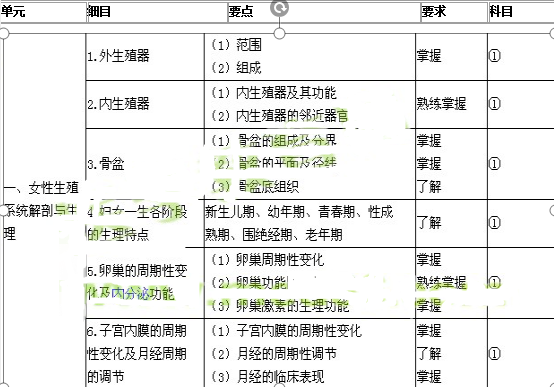 二、妊娠期妇女的护理1.妊娠生理1.妊娠生理1.妊娠生理（1）受精与着床（2）胎儿附属物的形成与功能（3）胎儿发育及生理特点（1）受精与着床（2）胎儿附属物的形成与功能（3）胎儿发育及生理特点了解掌握掌握了解掌握掌握①①二、妊娠期妇女的护理2.妊娠期母体变化2.妊娠期母体变化2.妊娠期母体变化（1）生理变化（2）心理变化（1）生理变化（2）心理变化熟练掌握掌握熟练掌握掌握①①二、妊娠期妇女的护理3.妊娠诊断3.妊娠诊断3.妊娠诊断（1）早期妊娠诊断（2）中晚期妊娠诊断（1）早期妊娠诊断（2）中晚期妊娠诊断掌握掌握②②二、妊娠期妇女的护理4.胎产式、胎先露、胎方位4.胎产式、胎先露、胎方位4.胎产式、胎先露、胎方位（1）胎产式（2）胎先露（3）胎方位（1）胎产式（2）胎先露（3）胎方位掌握掌握①①二、妊娠期妇女的护理5.产前检查5.产前检查5.产前检查（1）病史（2）身体评估（3）心理社会评估（4）高危因素评估（1）病史（2）身体评估（3）心理社会评估（4）高危因素评估掌握掌握掌握了解掌握掌握掌握了解①③①①①③①①二、妊娠期妇女的护理6.妊娠期常见症状及其护理6.妊娠期常见症状及其护理6.妊娠期常见症状及其护理（1）临床表现（2）护理措施（1）临床表现（2）护理措施掌握掌握③③三、分娩期妇女的护理1.影响分娩的因素1.影响分娩的因素1.影响分娩的因素（1）产力（2）产道（3）胎儿（4）精神心理状态（1）产力（2）产道（3）胎儿（4）精神心理状态熟练掌握熟练掌握①①①②①①①②三、分娩期妇女的护理2.正常分娩妇女的护理2.正常分娩妇女的护理2.正常分娩妇女的护理（1）枕先露的分娩机制（2）先兆临产（1）枕先露的分娩机制（2）先兆临产掌握熟练掌握掌握熟练掌握①②①②（3）临产诊断（4）产程分期（5）产程护理（3）临产诊断（4）产程分期（5）产程护理熟练掌握熟练掌握熟练掌握熟练掌握熟练掌握熟练掌握②②③②②③四、产褥期的妇女护理1.产褥期母体变化1.产褥期母体变化1.产褥期母体变化（1）产褥期妇女的生理调适（2）产褥期妇女的心理调适（1）产褥期妇女的生理调适（2）产褥期妇女的心理调适熟练掌握掌握熟练掌握掌握①①四、产褥期的妇女护理2.产褥期妇女的护理2.产褥期妇女的护理2.产褥期妇女的护理（1）临床表现医学教|育网（2）辅助检查（3）护理措施（1）临床表现医学教|育网（2）辅助检查（3）护理措施熟练掌握掌握熟练掌握熟练掌握掌握熟练掌握③②③③②③四、产褥期的妇女护理3.母乳喂养3.母乳喂养3.母乳喂养（1）母乳喂养的优点（2）母乳喂养指导（1）母乳喂养的优点（2）母乳喂养指导掌握掌握①③①③五、新生儿保健1.正常新生儿的生理解剖特点与护理1.正常新生儿的生理解剖特点与护理1.正常新生儿的生理解剖特点与护理（1）正常新生儿的生理特点（2）护理措施（1）正常新生儿的生理特点（2）护理措施掌握熟练掌握掌握熟练掌握①③①③五、新生儿保健2.婴儿抚触2.婴儿抚触2.婴儿抚触（1）婴儿抚触的目的（2）婴儿抚触的手法（1）婴儿抚触的目的（2）婴儿抚触的手法掌握掌握①③①③六、胎儿宫内窘迫及新生儿窒息的护理1.胎儿宫内窘迫的护理med66.com1.胎儿宫内窘迫的护理med66.com1.胎儿宫内窘迫的护理med66.com（1）病因、病理（2）临床表现（3）辅助检查（4）治疗要点（5）护理措施（1）病因、病理（2）临床表现（3）辅助检查（4）治疗要点（5）护理措施了解掌握了解掌握熟练掌握了解掌握了解掌握熟练掌握①③②②③①③②②③六、胎儿宫内窘迫及新生儿窒息的护理2.新生儿窒息的护理2.新生儿窒息的护理2.新生儿窒息的护理（1）病因、病理（2）临床表现（3）辅助检查（4）治疗要点（5）护理措施（1）病因、病理（2）临床表现（3）辅助检查（4）治疗要点（5）护理措施了解掌握了解掌握熟练掌握了解掌握了解掌握熟练掌握①③②②③①③②②③七、妊娠期并发症妇女的护理1.流产1.流产1.流产（1）病因、病理（2）临床表现（3）辅助检查（4）治疗要点（5）护理措施（1）病因、病理（2）临床表现（3）辅助检查（4）治疗要点（5）护理措施了解掌握了解掌握熟练掌握了解掌握了解掌握熟练掌握①③②②③①③②②③七、妊娠期并发症妇女的护理2.异位妊娠2.异位妊娠2.异位妊娠（1）病因、病理（2）临床表现（3）辅助检查（4）治疗要点（5）护理措施（1）病因、病理（2）临床表现（3）辅助检查（4）治疗要点（5）护理措施掌握掌握了解熟练掌握熟练掌握掌握掌握了解熟练掌握熟练掌握①③②②③①③②②③七、妊娠期并发症妇女的护理3.妊娠高血压综合征3.妊娠高血压综合征3.妊娠高血压综合征（1）病因、病理（2）临床表现及分类（3）辅助检查（4）治疗要点（5）护理措施（1）病因、病理（2）临床表现及分类（3）辅助检查（4）治疗要点（5）护理措施掌握熟练掌握掌握熟练掌握熟练掌握掌握熟练掌握掌握熟练掌握熟练掌握①③②②③①③②②③七、妊娠期并发症妇女的护理4.前置胎盘4.前置胎盘4.前置胎盘（1）病因医学|教育罔（2）临床表现及分类（3）辅助检查（4）治疗要点（1）病因医学|教育罔（2）临床表现及分类（3）辅助检查（4）治疗要点掌握熟练掌握了解掌握掌握熟练掌握了解掌握①③②②①③②②（5）护理措施（5）护理措施熟练掌握熟练掌握③③5.胎盘早期剥离5.胎盘早期剥离（1）病因、病理（2）临床表现（3）辅助检查（4）治疗要点（5）护理措施（1）病因、病理（2）临床表现（3）辅助检查（4）治疗要点（5）护理措施掌握熟练掌握了解熟练掌握熟练掌握掌握熟练掌握了解熟练掌握熟练掌握①③②②③①③②②③6.早产6.早产（1）病因（2）临床表现（3）治疗要点（4）护理措施（1）病因（2）临床表现（3）治疗要点（4）护理措施了解掌握掌握熟练掌握了解掌握掌握熟练掌握①③②③①③②③7.过期妊娠7.过期妊娠（1）病因、病理（2）治疗要点（3）护理措施（1）病因、病理（2）治疗要点（3）护理措施了解掌握熟练掌握了解掌握熟练掌握①②③①②③8.羊水量异常8.羊水量异常羊水量过多（1）病因（2）临床表现（3）治疗要点（4）护理措施羊水量过多（1）病因（2）临床表现（3）治疗要点（4）护理措施了解熟练掌握掌握熟练掌握了解熟练掌握掌握熟练掌握①③②③①③②③8.羊水量异常8.羊水量异常羊水量过少（1）病因（2）临床表现（3）治疗要点（4）护理措施羊水量过少（1）病因（2）临床表现（3）治疗要点（4）护理措施了解熟练掌握掌握熟练掌握了解熟练掌握掌握熟练掌握①③②③①③②③八、妊娠期合并症妇女的护理八、妊娠期合并症妇女的护理1.心脏病1.心脏病（1）心脏病与妊娠的相互影响（2）临床表现（3）辅助检查（4）治疗要点（5）护理措施（1）心脏病与妊娠的相互影响（2）临床表现（3）辅助检查（4）治疗要点（5）护理措施掌握掌握了解了解熟练掌握掌握掌握了解了解熟练掌握①③②②③①③②②③八、妊娠期合并症妇女的护理八、妊娠期合并症妇女的护理2.病毒性肝炎2.病毒性肝炎（1）病毒性肝炎与妊娠的相互影响（2）辅助检查（3）治疗要点（4）护理措施（1）病毒性肝炎与妊娠的相互影响（2）辅助检查（3）治疗要点（4）护理措施掌握了解了解熟练掌握掌握了解了解熟练掌握①②②③①②②③八、妊娠期合并症妇女的护理八、妊娠期合并症妇女的护理3.糖尿病3.糖尿病（1）糖尿病与妊娠的相互影响（2）辅助检查（3）治疗要点（4）护理措施（1）糖尿病与妊娠的相互影响（2）辅助检查（3）治疗要点（4）护理措施掌握了解了解熟练掌握掌握了解了解熟练掌握①②②③①②②③八、妊娠期合并症妇女的护理八、妊娠期合并症妇女的护理4.贫血4.贫血（1）贫血与妊娠的相互影响（2）辅助检查（3）治疗要点（4）护理措施（1）贫血与妊娠的相互影响（2）辅助检查（3）治疗要点（4）护理措施掌握了解了解熟练掌握掌握了解了解熟练掌握①②②③①②②③九、异常分娩的护理九、异常分娩的护理1.产力异常1.产力异常（1）分类（2）产力异常的病因（1）分类（2）产力异常的病因掌握熟练掌握掌握熟练掌握①①①①（3）临床表现（4）对母儿的影响（5）治疗原则（6）护理措施（3）临床表现（4）对母儿的影响（5）治疗原则（6）护理措施熟练掌握熟练掌握掌握熟练掌握熟练掌握熟练掌握掌握熟练掌握③②②③③②②③2.产道异常2.产道异常2.产道异常（1）骨产道异常的临床表现（2）软产道异常的临床表现（3）对母儿的影响（4）治疗要点（5）护理措施（1）骨产道异常的临床表现（2）软产道异常的临床表现（3）对母儿的影响（4）治疗要点（5）护理措施掌握掌握掌握掌握熟练掌握掌握掌握掌握掌握熟练掌握③③②②③③③②②③3.胎位、胎儿发育异常3.胎位、胎儿发育异常3.胎位、胎儿发育异常（1）持续性枕后位、枕横位临床表现（2）臀先露的治疗要点（3）胎儿发育异常（1）持续性枕后位、枕横位临床表现（2）臀先露的治疗要点（3）胎儿发育异常掌握了解了解掌握了解了解③②②③②②十、分娩期并发症妇女的护理1.胎膜早破1.胎膜早破1.胎膜早破（1）概念（2）病因（3）临床表现与并发症（4）辅助检查（5）对母、儿影响（6）预防医学|教育罔（7）治疗要点（8）护理措施（1）概念（2）病因（3）临床表现与并发症（4）辅助检查（5）对母、儿影响（6）预防医学|教育罔（7）治疗要点（8）护理措施熟练掌握掌握熟练掌握掌握掌握了解了解掌握熟练掌握掌握熟练掌握掌握掌握了解了解掌握①①③②②③②③①①③②②③②③十、分娩期并发症妇女的护理2.产后出血2.产后出血2.产后出血（1）概念（2）病因（3）临床表现（4）治疗要点（5）预防（6）护理措施（1）概念（2）病因（3）临床表现（4）治疗要点（5）预防（6）护理措施熟练掌握熟练掌握熟练掌握熟练掌握熟练掌握熟练掌握熟练掌握熟练掌握熟练掌握熟练掌握熟练掌握熟练掌握①①③②③③①①③②③③十、分娩期并发症妇女的护理3.羊水栓塞3.羊水栓塞3.羊水栓塞（1）概念（2）临床表现与并发症（3）治疗要点（4）护理措施（1）概念（2）临床表现与并发症（3）治疗要点（4）护理措施掌握掌握掌握熟练掌握掌握掌握掌握熟练掌握①③②③①③②③十一、产后并发症妇女的护理1.产褥感染1.产褥感染1.产褥感染（1）概念（2）病因（3）临床表现（4）治疗要点（5）护理措施（1）概念（2）病因（3）临床表现（4）治疗要点（5）护理措施熟练掌握熟练掌握熟练掌握熟练掌握熟练掌握熟练掌握熟练掌握熟练掌握熟练掌握熟练掌握①①③②③①①③②③十一、产后并发症妇女的护理2.晚期产后出血2.晚期产后出血2.晚期产后出血（1）概念（2）病因（3）临床表现（4）治疗要点（5）护理措施（1）概念（2）病因（3）临床表现（4）治疗要点（5）护理措施掌握掌握掌握掌握熟练掌握掌握掌握掌握掌握熟练掌握①①③②③①①③②③十一、产后并发症妇女的护理3.产后心理障碍3.产后心理障碍3.产后心理障碍（1）概念（2）病因（1）概念（2）病因了解了解了解了解①①①①（3）临床表现（4）治疗要点（5）护理措施（3）临床表现（4）治疗要点（5）护理措施掌握了解掌握掌握了解掌握③②③③②③十二、妇科护理病历妇科护理病历妇科护理病历妇科护理病历（1）病史采集方法（2）病史内容（3）身体评估（4）心理社会评估（5）护理计划（1）病史采集方法（2）病史内容（3）身体评估（4）心理社会评估（5）护理计划掌握掌握熟练掌握了解掌握掌握掌握熟练掌握了解掌握①②③③③①②③③③十三、女性生殖系统炎症病人护理1.概述1.概述1.概述（1）女性生殖器官自然防御功能（2）病原体（3）传播途径（1）女性生殖器官自然防御功能（2）病原体（3）传播途径掌握了解了解掌握了解了解①①十三、女性生殖系统炎症病人护理2.外阴部炎症2.外阴部炎症2.外阴部炎症外阴炎（1）病因（2）临床表现（3）治疗要点（4）护理措施外阴炎（1）病因（2）临床表现（3）治疗要点（4）护理措施掌握掌握掌握熟练掌握掌握掌握掌握熟练掌握①③②③①③②③十三、女性生殖系统炎症病人护理2.外阴部炎症2.外阴部炎症2.外阴部炎症前庭大腺炎（1）病因（2）临床表现（3）治疗要点（4）护理措施前庭大腺炎（1）病因（2）临床表现（3）治疗要点（4）护理措施了解掌握掌握熟练掌握了解掌握掌握熟练掌握①③②③①③②③十三、女性生殖系统炎症病人护理3.阴道炎症3.阴道炎症3.阴道炎症滴虫阴道炎医学教育|网搜集整理（1）病因及发病机制（2）临床表现（3）辅助检查（4）治疗要点（5）护理措施滴虫阴道炎医学教育|网搜集整理（1）病因及发病机制（2）临床表现（3）辅助检查（4）治疗要点（5）护理措施掌握熟练掌握了解掌握熟练掌握掌握熟练掌握了解掌握熟练掌握①③②②③①③②②③十三、女性生殖系统炎症病人护理3.阴道炎症3.阴道炎症3.阴道炎症外阴阴道假丝酵母菌病（1）病因及发病机制（2）临床表现（3）辅助检查（4）治疗要点（5）护理措施外阴阴道假丝酵母菌病（1）病因及发病机制（2）临床表现（3）辅助检查（4）治疗要点（5）护理措施掌握掌握了解了解熟练掌握掌握掌握了解了解熟练掌握①③②②③①③②②③十三、女性生殖系统炎症病人护理3.阴道炎症3.阴道炎症3.阴道炎症老年性阴道炎（1）病因及发病机制（2）临床表现（3）治疗要点（4）护理措施老年性阴道炎（1）病因及发病机制（2）临床表现（3）治疗要点（4）护理措施掌握掌握了解熟练掌握掌握掌握了解熟练掌握①③②③①③②③十三、女性生殖系统炎症病人护理4.子宫颈炎症4.子宫颈炎症4.子宫颈炎症（1）病因（2）病理（3）临床表现（4）治疗要点（1）病因（2）病理（3）临床表现（4）治疗要点掌握掌握熟练掌握掌握掌握掌握熟练掌握掌握①①③②①①③②（5）护理措施（5）护理措施熟练掌握熟练掌握③③5.盆腔炎症5.盆腔炎症急性盆腔炎（1）病因（2）临床表现（3）治疗要点（4）护理措施急性盆腔炎（1）病因（2）临床表现（3）治疗要点（4）护理措施掌握熟练掌握掌握熟练掌握掌握熟练掌握掌握熟练掌握①③②③①③②③5.盆腔炎症5.盆腔炎症慢性盆腔炎（1）病因（2）病理（3）临床表现（4）治疗要点（5）护理措施慢性盆腔炎（1）病因（2）病理（3）临床表现（4）治疗要点（5）护理措施掌握了解掌握掌握熟练掌握掌握了解掌握掌握熟练掌握①①③②③①①③②③6.尖锐湿疣6.尖锐湿疣（1）病因及感染途径（2）临床表现（3）治疗要点（4）护理措施（1）病因及感染途径（2）临床表现（3）治疗要点（4）护理措施掌握掌握了解掌握掌握掌握了解掌握①③②③①③②③7.淋病7.淋病（1）病因及感染途径（2）临床表现（3）治疗要点（4）护理措施（1）病因及感染途径（2）临床表现（3）治疗要点（4）护理措施掌握掌握①③②③①③②③8.梅毒8.梅毒（1）病因及感染途径（2）临床表现（3）治疗要点（4）护理措施（1）病因及感染途径（2）临床表现（3）治疗要点（4）护理措施掌握掌握①③②③①③②③9.获得性免疫缺陷综合征9.获得性免疫缺陷综合征（1）病因及感染途径（2）临床表现（3）治疗要点（4）护理措施（1）病因及感染途径（2）临床表现（3）治疗要点（4）护理措施熟练掌握了解了解掌握熟练掌握了解了解掌握①③②③①③②③十四、月经失调病人护理十四、月经失调病人护理1.功能失调性子宫出血med66.com1.功能失调性子宫出血med66.com（1）病因及发病机制（2）临床表现（3）辅助检查（4）治疗要点（5）护理措施（1）病因及发病机制（2）临床表现（3）辅助检查（4）治疗要点（5）护理措施掌握掌握掌握掌握熟练掌握掌握掌握掌握掌握熟练掌握①③②②③①③②②③十四、月经失调病人护理十四、月经失调病人护理2.闭经2.闭经（1）病因及发病机制（2）辅助检查（3）治疗要点（4）护理措施（1）病因及发病机制（2）辅助检查（3）治疗要点（4）护理措施掌握了解了解了解掌握了解了解了解①②②③①②②③十四、月经失调病人护理十四、月经失调病人护理3.痛经3.痛经（1）病因及发病机制（2）临床表现（3）治疗要点（4）护理措施（1）病因及发病机制（2）临床表现（3）治疗要点（4）护理措施了解掌握了解掌握了解掌握了解掌握①③②③①③②③十四、月经失调病人护理十四、月经失调病人护理4.围绝经期综合征4.围绝经期综合征（1）病因及发病机制（2）临床表现（1）病因及发病机制（2）临床表现掌握掌握掌握掌握①③①③（3）治疗要点（4）护理措施（3）治疗要点（4）护理措施掌握熟练掌握掌握熟练掌握②③②③十五、妊娠滋养细胞疾病病人的护理1.葡萄胎1.葡萄胎1.葡萄胎（1）概述（2）病理改变（3）临床表现（4）辅助检查（5）治疗要点（6）护理措施（1）概述（2）病理改变（3）临床表现（4）辅助检查（5）治疗要点（6）护理措施了解了解熟练掌握了解掌握熟练掌握了解了解熟练掌握了解掌握熟练掌握①①③②②③①①③②②③十五、妊娠滋养细胞疾病病人的护理2.侵蚀性葡萄胎2.侵蚀性葡萄胎2.侵蚀性葡萄胎（1）概述（2）病理改变（3）临床表现（4）辅助检查（5）治疗要点（6）护理措施（1）概述（2）病理改变（3）临床表现（4）辅助检查（5）治疗要点（6）护理措施了解掌握熟练掌握了解了解熟练掌握了解掌握熟练掌握了解了解熟练掌握①①③②②③①①③②②③十五、妊娠滋养细胞疾病病人的护理3.绒毛膜癌3.绒毛膜癌3.绒毛膜癌（1）概述（2）病理改变（3）临床表现（4）辅助检查（5）治疗要点（6）护理措施（1）概述（2）病理改变（3）临床表现（4）辅助检查（5）治疗要点（6）护理措施了解了解掌握掌握掌握熟练掌握了解了解掌握掌握掌握熟练掌握①①③②②③①①③②②③十五、妊娠滋养细胞疾病病人的护理4.化疗病人的护理4.化疗病人的护理4.化疗病人的护理（1）常用药物的种类（2）化疗药物的作用机制（3）常见的化疗副反应（4）化疗前准备（5）化疗中的护理（6）化疗副反应的护理（1）常用药物的种类（2）化疗药物的作用机制（3）常见的化疗副反应（4）化疗前准备（5）化疗中的护理（6）化疗副反应的护理了解掌握熟练掌握熟练掌握熟练掌握熟练掌握了解掌握熟练掌握熟练掌握熟练掌握熟练掌握①①③③③③①①③③③③十六、妇科腹部手术病人的护理1.妇科腹部手术病人的一般护理1.妇科腹部手术病人的一般护理1.妇科腹部手术病人的一般护理（1）妇科腹部手术种类（2）手术前准备（3）手术日护理（4）手术后护理（1）妇科腹部手术种类（2）手术前准备（3）手术日护理（4）手术后护理掌握熟练掌握熟练掌握熟练掌握掌握熟练掌握熟练掌握熟练掌握①③③③①③③③十六、妇科腹部手术病人的护理2.子宫颈癌2.子宫颈癌2.子宫颈癌（1）概述（2）病因（3）正常宫颈上皮生理（4）病理改变（5）临床表现（6）辅助检查（7）治疗要点（8）护理措施（1）概述（2）病因（3）正常宫颈上皮生理（4）病理改变（5）临床表现（6）辅助检查（7）治疗要点（8）护理措施了解掌握了解了解掌握掌握掌握熟练掌握了解掌握了解了解掌握掌握掌握熟练掌握①①①①③②②③①①①①③②②③十六、妇科腹部手术病人的护理3.子宫肌瘤3.子宫肌瘤3.子宫肌瘤（1）概述（2）病因（3）病理（4）分类（5）临床表现（1）概述（2）病因（3）病理（4）分类（5）临床表现了解掌握了解掌握熟练掌握了解掌握了解掌握熟练掌握①①①①③①①①①③（6）辅助检查（7）治疗要点（8）护理措施（6）辅助检查（7）治疗要点（8）护理措施掌握掌握熟练掌握掌握掌握熟练掌握②②③②②③4.子宫内膜癌4.子宫内膜癌（1）概述（2）病因（3）病理（4）临床表现（5）辅助检查（6）治疗要点（7）护理措施（1）概述（2）病因（3）病理（4）临床表现（5）辅助检查（6）治疗要点（7）护理措施了解了解了解熟练掌握了解掌握熟练掌握了解了解了解熟练掌握了解掌握熟练掌握①①①③②②③①①①③②②③5.卵巢肿瘤5.卵巢肿瘤（1）概述（2）组织学分类（3）常见卵巢肿瘤的病理改变（4）临床表现医学教育|网搜集整理（5）卵巢肿瘤的并发症（6）辅助检查（7）治疗要点（8）护理措施（1）概述（2）组织学分类（3）常见卵巢肿瘤的病理改变（4）临床表现医学教育|网搜集整理（5）卵巢肿瘤的并发症（6）辅助检查（7）治疗要点（8）护理措施了解了解了解掌握熟练掌握了解掌握熟练掌握了解了解了解掌握熟练掌握了解掌握熟练掌握①①①③③②②③①①①③③②②③6.子宫内膜异位症6.子宫内膜异位症（1）概述（2）病因及发病机制（3）病理改变（4）临床表现（5）辅助检查（6）治疗要点（7）护理措施（1）概述（2）病因及发病机制（3）病理改变（4）临床表现（5）辅助检查（6）治疗要点（7）护理措施了解掌握了解掌握了解了解熟练掌握了解掌握了解掌握了解了解熟练掌握①①①③②②③①①①③②②③十七、外阴、阴道手术病人的护理十七、外阴、阴道手术病人的护理1.外阴、阴道手术病人的一般护理1.外阴、阴道手术病人的一般护理（1）外阴、阴道手术种类（2）手术前准备（3）手术后护理（1）外阴、阴道手术种类（2）手术前准备（3）手术后护理掌握熟练掌握熟练掌握掌握熟练掌握熟练掌握①③③①③③十七、外阴、阴道手术病人的护理十七、外阴、阴道手术病人的护理2.外阴癌2.外阴癌（1）概述（2）病因（3）病理改变（4）临床表现（5）辅助检查（6）治疗要点（7）护理措施（1）概述（2）病因（3）病理改变（4）临床表现（5）辅助检查（6）治疗要点（7）护理措施了解了解了解掌握了解了解熟练掌握了解了解了解掌握了解了解熟练掌握①①①③②②③①①①③②②③十七、外阴、阴道手术病人的护理十七、外阴、阴道手术病人的护理3.外阴、阴道创伤3.外阴、阴道创伤（1）病因（2）临床表现（3）治疗要点（4）护理措施（1）病因（2）临床表现（3）治疗要点（4）护理措施掌握掌握掌握熟练掌握掌握掌握掌握熟练掌握①③②③①③②③十七、外阴、阴道手术病人的护理十七、外阴、阴道手术病人的护理4.子宫脱垂4.子宫脱垂（1）概述（2）病因（3）临床表现（4）治疗要点（1）概述（2）病因（3）临床表现（4）治疗要点了解掌握掌握掌握了解掌握掌握掌握①①③②①①③②（5）护理措施（5）护理措施熟练掌握熟练掌握③③5.尿瘘5.尿瘘5.尿瘘（1）概述（2）病因（3）临床表现（4）辅助检查（5）治疗要点（6）护理措施（1）概述（2）病因（3）临床表现（4）辅助检查（5）治疗要点（6）护理措施了解了解掌握了解掌握熟练掌握了解了解掌握了解掌握熟练掌握①①③②②③①①③②②③十八、不孕症妇女护理1.不孕症1.不孕症1.不孕症（1）病因及发病机制（2）辅助检查（3）治疗要点（4）护理措施（1）病因及发病机制（2）辅助检查（3）治疗要点（4）护理措施掌握掌握了解掌握掌握掌握了解掌握①②②③①②②③十八、不孕症妇女护理2.辅助生殖技术及护理med66.com2.辅助生殖技术及护理med66.com2.辅助生殖技术及护理med66.com（1）人工受精（2）体外受精及胚胎移植（3）配子输卵管内移植（4）配子宫腔内移植（5）并发症（6）护理措施（1）人工受精（2）体外受精及胚胎移植（3）配子输卵管内移植（4）配子宫腔内移植（5）并发症（6）护理措施掌握了解了解了解了解掌握掌握了解了解了解了解掌握①①①①③③①①①①③③十九、计划生育妇女的护理1.避孕方法及护理1.避孕方法及护理1.避孕方法及护理（1）工具避孕（2）药物避孕（3）其他避孕方法（1）工具避孕（2）药物避孕（3）其他避孕方法掌握掌握①①十九、计划生育妇女的护理2.终止妊娠方法及护理2.终止妊娠方法及护理2.终止妊娠方法及护理（1）早期妊娠终止方法及护理（2）中期妊娠终止方法及护理（1）早期妊娠终止方法及护理（2）中期妊娠终止方法及护理掌握掌握③③十九、计划生育妇女的护理3.女性绝育方法及护理3.女性绝育方法及护理3.女性绝育方法及护理（1）经腹输卵管结扎术（2）经腹腔镜输卵管绝育术（1）经腹输卵管结扎术（2）经腹腔镜输卵管绝育术了解了解③③二十、妇女保健妇女保健妇女保健妇女保健（1）妇女保健工作的目的和意义（2）妇女保健工作的组织机构和工作方法（3）妇女病普查普治及劳动保护（1）妇女保健工作的目的和意义（2）妇女保健工作的组织机构和工作方法（3）妇女病普查普治及劳动保护了解了解掌握了解了解掌握①①①①①①二十一、妇产科常用护理技术1.会阴擦洗/冲洗1.会阴擦洗/冲洗1.会阴擦洗/冲洗掌握掌握③③二十一、妇产科常用护理技术2.阴道灌洗2.阴道灌洗2.阴道灌洗掌握掌握③③二十一、妇产科常用护理技术3.会阴热敷3.会阴热敷3.会阴热敷掌握掌握③③二十一、妇产科常用护理技术4.阴道、宫颈上药4.阴道、宫颈上药4.阴道、宫颈上药掌握掌握③③二十二、妇产科诊疗及手术病人护理1.阴道及宫颈细胞学检查1.阴道及宫颈细胞学检查1.阴道及宫颈细胞学检查掌握掌握②②二十二、妇产科诊疗及手术病人护理2.子宫颈活体组织检查2.子宫颈活体组织检查2.子宫颈活体组织检查掌握掌握②②二十二、妇产科诊疗及手术病人护理3.诊断性刮宫术3.诊断性刮宫术3.诊断性刮宫术了解了解③③二十二、妇产科诊疗及手术病人护理4.输卵管畅通术4.输卵管畅通术4.输卵管畅通术了解了解③③二十二、妇产科诊疗及手术病人护理5.阴道后穹窿穿刺术5.阴道后穹窿穿刺术5.阴道后穹窿穿刺术了解了解③③二十二、妇产科诊疗及手术病人护理6.内窥镜检查术6.内窥镜检查术6.内窥镜检查术（1）阴道镜检查（2）宫腔镜检查（3）腹腔镜检查（1）阴道镜检查（2）宫腔镜检查（3）腹腔镜检查了解了解②②二十二、妇产科诊疗及手术病人护理7.会阴切开缝合术7.会阴切开缝合术7.会阴切开缝合术掌握掌握③③二十二、妇产科诊疗及手术病人护理8.胎头吸引术8.胎头吸引术8.胎头吸引术了解了解③③9.人工剥离胎盘术9.人工剥离胎盘术掌握掌握③③10.产钳术10.产钳术了解了解③③11.剖宫产术11.剖宫产术掌握掌握③③